Jäätmeveoleping nrTallinnas, ………………./kuupäev/						Kliendi nr ………Tallinna Jäätmete Taaskasutuskeskus AS, registrikood 10450572, asukoht Suur-Sõjamäe 29a, 11415, Tallinn, mida esindab juhatuse liige Regina Raukas (edaspidi TJT) ja ………………….., isikukood/registrikood ………, elukoht/asukoht Tallinn, ……………, mida esindab …………………… (edaspidi Klient), edaspidi nimetatud ka eraldi Pool või ühiselt Pooled, sõlmisid käesoleva lepingu (edaspidi Leping) alljärgnevas:Lepingu objektLepingu objekt on jäätmeveoteenuse osutamine: erakliendile 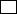 juriidilisele isikule  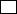 kaubandus- ja teenindus  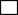 korteriühistule riigi/kohaliku omavalitsuse asutusele  büroo- või haldusfirmale ÜldtingimusedKäesolev leping reguleerib Poolte vahelisi suhteid korraldatud jäätmeveo teenuse ning sellega  seotud lisateenuste osutamisel.Mahutite jäätmetekkekoha aadress, jäätmete liik, tüüp, maht, kogus, kuuluvus, väljaveo sagedus ja väljaveo graafiku päevad.* SO-segaolme, VP-paber ja kartong, B-biolagunevad jäätmed, SJ-suurjäätmedSKM-süvakogumismahutiNäiteks: 1x4ndl (1 kord 4 nädala jooksul); 3x1ndl (3 korda ühe nädala jooksul) Väljaspool konteinereid ladustatud jäätmete või ületäitunud konteinerite lisajäätmete ning suurjäätmete kogused hinnatakse visuaalselt Jäätmevedaja töötaja(te) poolt.Kliendi poolt valitud lisateenused (lisateenuste nimekiri on toodud hinnakirjas)Arvete esitamineArve esitatakse Kliendi poolt näidatud e-postiaadressile, panka (otsekorralduse puhul) või paberarvena postiga.* Täidetakse juhul, kui Klient ja arve saaja on erinevad**Täidetakse juhul, kui Klient soovib lisaks e-posti aadressile saadetud arvele saada arvet paberkandjalLõppsättedLepingu hulka kuuluvad selle lahutamatute osadena Tüüptingimused (kättesaadav www.tjt.ee), kehtivad hinnakirjad, Kliendiandmete kasutamise põhimõtted ja Lepingu muudatused. Klient kinnitab, et ta on kõik Lepingu dokumendid saanud, nendega tutvunud ja aktsepteerinud. Klient kinnitab, et tema kasutuses olevad plastist kogumismahutid (140–1100 l) vastavad EVS-EN 840 standardile või et metallist kogumismahuti rattad on terved ja pöörlevad ning seda on võimalik tühjendamisel veeretada jäätmeveokini.Poolte rekvisiididAS Tallinna Jäätmete Taaskasutuskeskus       Vorm VE 2009-24/ V3	      Leht 1/2JÄÄTMEVEOLEPINGAS Tallinna Jäätmete Taaskasutuskeskus       Vorm VE 2009-24/ V3	      Leht 1/2JÄÄTMEVEOLEPINGAS Tallinna Jäätmete Taaskasutuskeskus       Vorm VE 2009-24/ V3	      Leht 1/2JÄÄTMEVEOLEPINGKoostas: R.RaukasKinnitas: R.RaukasKuupäev: 06.05.2024.a.Täidab menetlejaTäidab menetlejaTäidab menetlejaTäidab menetlejaTäidab menetlejaTäidab menetlejaTäidab menetlejaTäidab menetlejaJäätmetekkekohaaadressJäät.MahutiMahutiMahutiVäljaveoVeo	alguskuupäevVäljaveograafikVäljaveograafikVäljaveograafikVäljaveograafikVäljaveograafikVäljaveograafikVäljaveograafikliik *tüüp **mahtkogussagedusETKNRLP***AS Tallinna Jäätmete Taaskasutuskeskus       Vorm VE 2009-24/ V3	               Leht 2/2JäätmetekkekohtLisateenusArve saaja*Arve postaadress**Arve e-posti aadress(id)Tallinna Jäätmete Taaskasutuskeskus ASKlient:Registrikood: 10450572Isikukood/registrikood:Suur-Sõjamäe 29A, Tallinn 11415Elukoha/juriidiline aadress:SEB PankIBAN : EE721010220262209228e-post: SWEDBANKTelefon:IBAN: EE272200221066819470ALLKIRI:ALLKIRI:.....................................................volitatud esindaja